Витаминизация питания в школьной столовойВитаминные салаты фрукты полезны в любое время года, так как детский организм для нормального функционирования нуждается в регулярном поступлении ряда витаминов. К тому же, витаминные салаты и фрукты  являются источником и других полезных веществ – микроэлементов, антиоксидантов, клетчатки и «правильных» углеводов.
В МБОУ СОШ с. Вишневое Тамалинского района Пензенской области имени дважды Героя Советского Союза. Маршала Н.И. Крылова ученики ежедневно получают витаминные салаты или свежие фрукты.Овощи и фрукты для школьной столовой берутся только высшего качества. 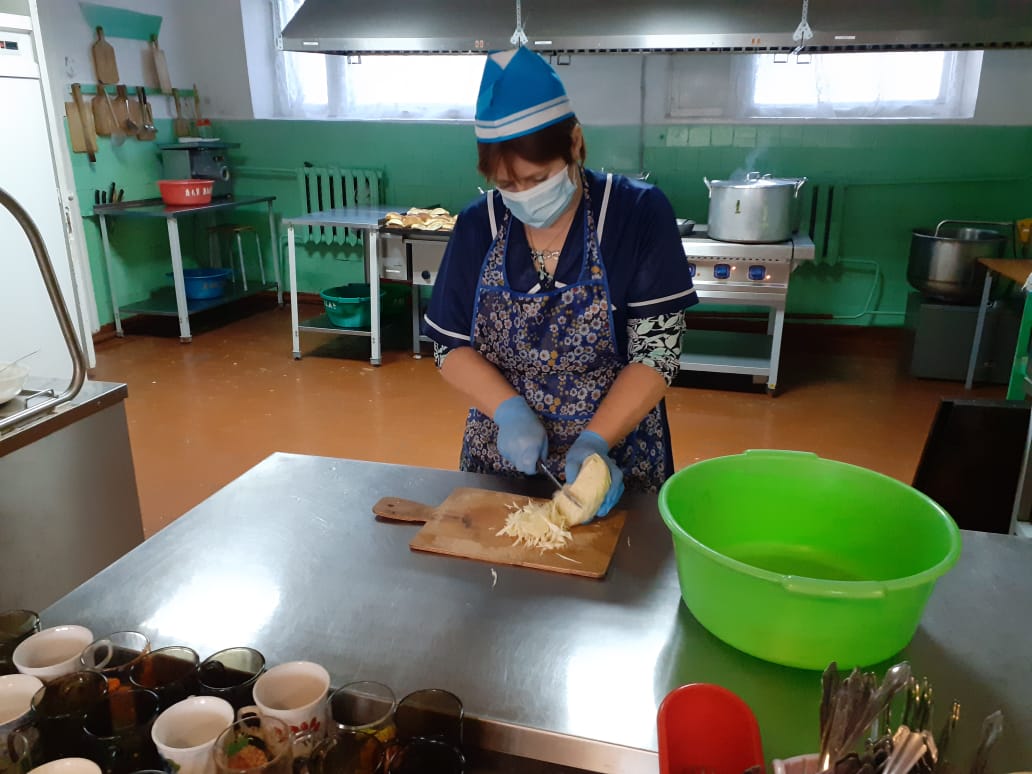 